SEMANA DEL 22AL 26 DEMARZO DEL 2021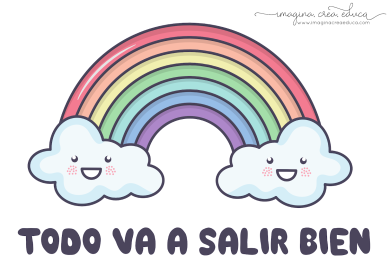 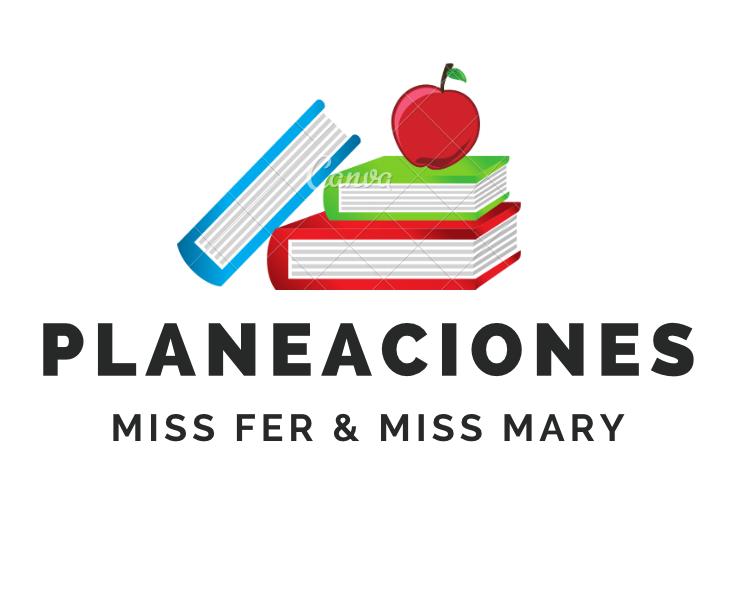 PLAN DE TRABAJOESCUELA PRIMARIA:__________________	QUINTO GRADO	MAESTRA/O:___________________________NOTA: es importante que veas las clases por la televisión diariamente para poder realizar tus actividades. ANEXO #1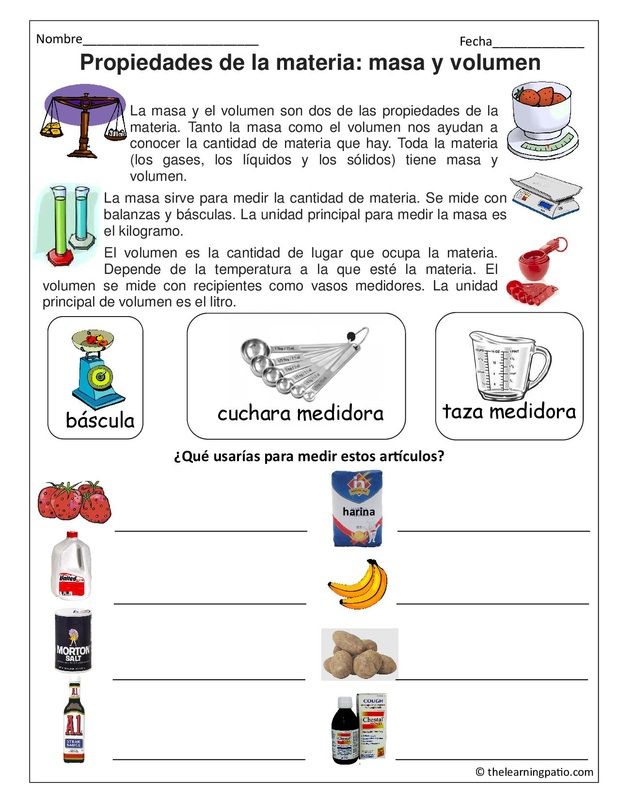 ANEXO #2Une con una flecha el recurso natural con el producto que se elabora de él. 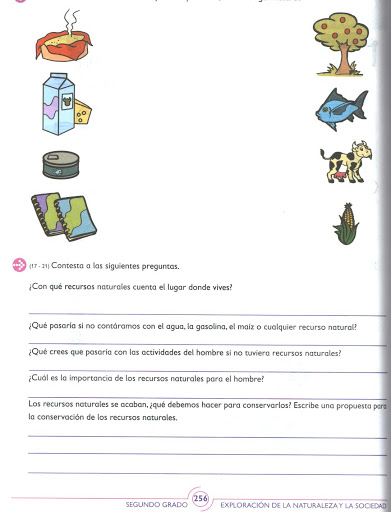 ANEXO #3El Debate.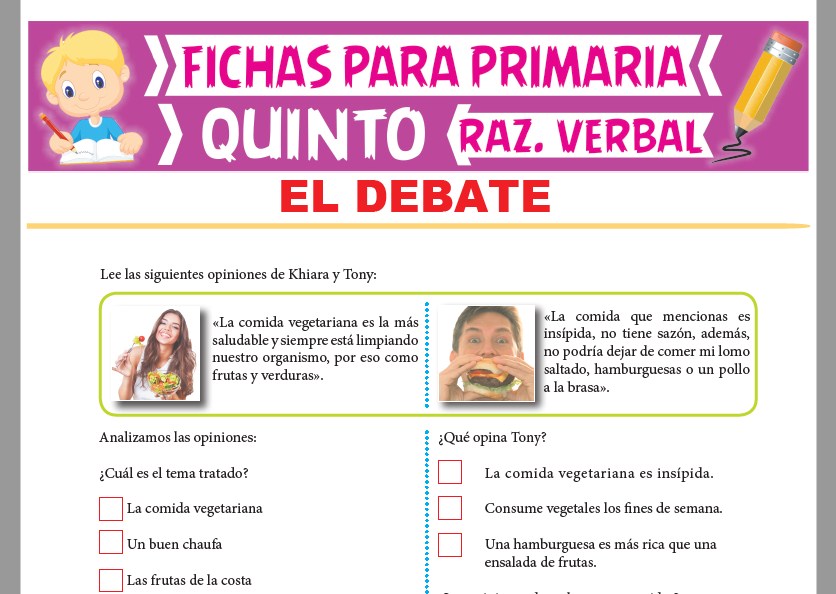 ANEXO #4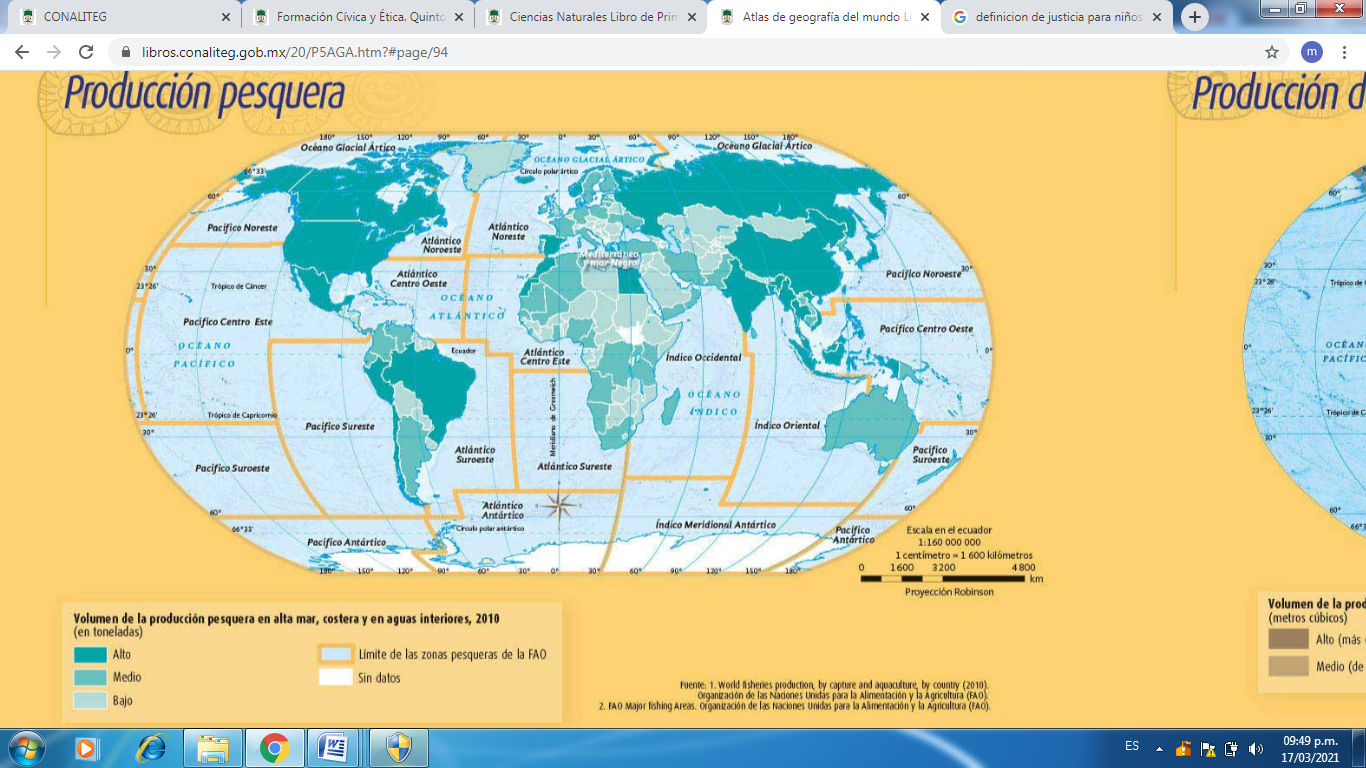 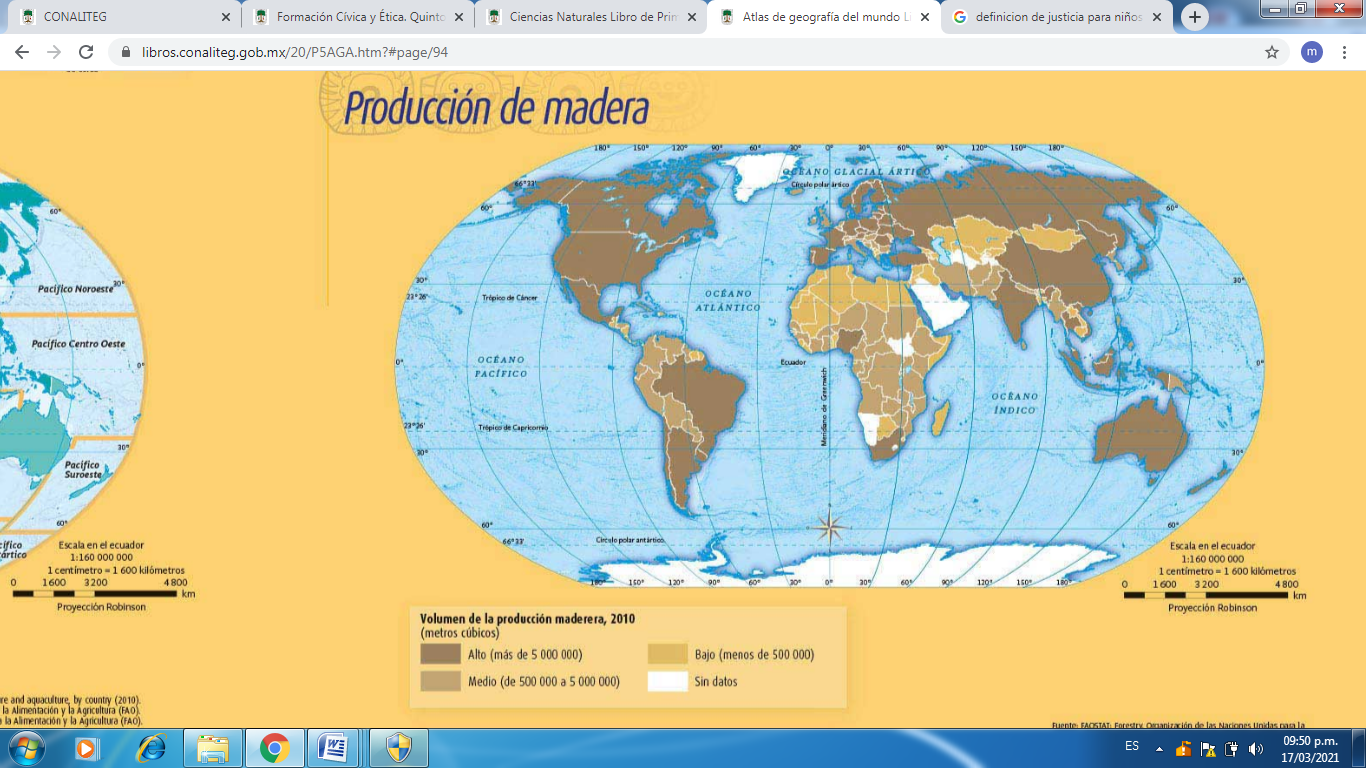 ANEXO #5                                                           Ventajas con el uso de Smartphone en los niñosVivimos en la era de la tecnología. Cada vez es más frecuente ver a los niños pendientes del Smartphone. Las ventajas de que los niños puedan interactuar y navegar a través de estos dispositivos se ubican en distintos órdenes.1. Forman parte de la realidad: Negar al niño el acceso al Smartphone carece de sentido, cuando estos equipos forman parte de la realidad de los niños. Sus padres viven conectados, demás familiares y amigos de la escuela los tienen y usan a diario. Impedir el uso lúdico es contradictorio cuando les permite a los niños jugar con computadores y tableta.2. El Smartphone en clases es una oportunidad: Los maestros que permiten el uso de Smartphone en los niños mientras están en clases pueden aprovechar la oportunidad para orientar el uso responsable de los dispositivos. Pueden enseñarles a usar herramientas educativas, buscar información de interés para la asignatura y potenciar la investigación rigurosa sobre el simple plagio.3. Seguridad y contacto: Los padres tecnológicos usar el celular para estar en contacto con los hijos. Padres y niños pueden comunicarse entre sí ante cualquier eventualidad o emergencia. Muchos teléfonos celulares están equipados con sistemas de GPS, lo que permite a los padres rastrear el equipo y, por consiguiente, saber dónde se encuentra el niño.4. Incentiva la responsabilidad: Cuando los padres permiten el uso de Smartphone en los niños los enseñan a ser responsables. No solo con el cuidado del equipo, sino también con el tiempo y los usos que pueden hacer con el dispositivo.5. Ayudan a la memoria: Los Smartphone pueden ayudar a los niños a usar calendarios para saber cuáles son las fechas de los exámenes, tomar notas de voz para recordar algo de interés, así como guardar los teléfonos de padres, maestros y amigos. También puede tomar una foto de un esquema en la pizarra, lo que lo ayudará en el proceso de aprendizaje.6. Acceso ilimitado a internet: El niño no tiene que esperar a llegar al computador de la casa para navegar por internet. Puede hacerlo desde su Smartphone en cualquier lugar y a cualquier hora. Así, puede buscar todo tipo de informaciones de interés en el momento en que lo requiera.7. Se alimentan valores positivos: La herramienta del Smartphone le permite al niño ser solidario con causas que le motiven y promover valores positivos como el amor al prójimo o la generosidad. Por ejemplo: el niño toma y comparte fotos de perros o gatos en situación de abandono y utiliza las redes sociales para buscarles un hogar.Desventajas sobre el uso de Smartphone en los niñosPor supuesto, no todo son bondades. También hay sombras, riesgos y peligros detrás de promover el uso de teléfonos inteligentes en nuestros niños. Las desventajas de la temprana introducción de los niños en el mundo de las tecnologías también operan en distintos niveles.1. Se afecta la motricidad fina: Un niño necesita aprender a agarrar un lápiz y aprender a escribir antes de aprender a usar el Smartphone. La pinza que hace con su dedo índice y pulgar es uno de los hitos fundamentales del desarrollo psicomotor de todo niño. La introducción temprana y excesiva de celulares y tabletas aleja al niño de este sencillo pero fundamental movimiento.2. Se limita el aprendizaje del lenguaje escrito: Los niños que interactúan a través de chats, mensajes de textos o redes sociales tienen a acortar las palabras, a comunicarse solo con imágenes, lo que puede afectar el desarrollo del lenguaje escrito. Esta es una herramienta básica para su posterior desempeño en estadios superiores de la educación.3. Aislamiento social: El niño se ensimisma usando el Smartphone. Juega, navega, interactúa en redes sociales, pero no se comunica con los seres humanos que le rodean. Da igual si son sus padres, hermanos o amigos. El niño se aísla y solo está cómodo frente a la pantalla.4. Poca movilidad y más obesidad infantil: El uso desmedido del Smartphone deja al niño sentado en un mueble o acostado en la cama. La actividad física y al aire libre disminuye, lo que tiene serias repercusiones en la calidad de vida del niño. El sedentarismo se instaura y comienzan los problemas de obesidad infantil.5. Pérdida de la privacidad: El Smartphone tiene todas las herramientas para llevar un registro de la vida diaria. El niño toma fotos y hace vídeos que comparte en todo tipo de redes sociales. La vida se centra en conseguir un “me gusta”, un comentario o ganar un seguidor. La privacidad queda expuesta.6. Víctima o victimario de los delitos cibernéticos: El uso descontrolado del Smartphone expone a los niños al ciberbullying o a los depredadores sexuales. El niño puede subir por error una fotografía o vídeo íntimo y ser víctima del acoso exponencialmente multiplicado que significan las redes sociales. O, por el contrario, puede fotografiar o compartir un contenido privado de otro niño y convertirse en un acosador.7. Se despiertan valores negativos: La dependencia hacia el Smartphone lo hace vanagloriarse del modelo que tiene o envidiar el modelo más nuevo que tiene otro niño. El niño pierde la sensibilidad ante la excesiva exposición a juegos violentos que consume sin control; o, en el afán de tomar una foto para ridiculizar a alguien, no se detiene a pensar en el daño que puede causar.ANEXO  # 6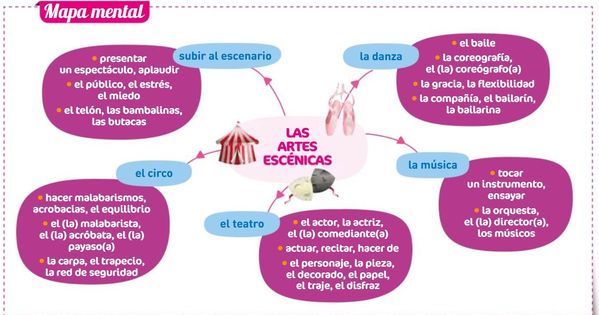 EN EL ESFUERZO ESTA EL ÉXITO!RECONOCEMOS TU ESFUERZO DURANTE ESTA CONTINGENCIA, POR ESO QUEREMOS AGRADECER TU CONFIANZA Y PREFERNCIA.Por favor no distribuyas masivamente este material.MISS FER Y MISS MARY ESTAREMOS ENVIANDO EL PLAN EN FORMATO WORD CADA JUEVES.GRACIAS POR SU COMPRAASIGNATURAAPRENDIZAJE ESPERADOPROGRAMA DE TV ACTIVIDADESSEGUIMIENTO Y RETROALIMENTACIÓNLUNESArtes Crea los movimientos y sonidos de personajes ficticios para la presentación frente al público.El chiste de la comediaDescubro de quien se trataEn compañía de un familiar elegirán cada quien un personaje de un cuento que conozcan y trataran de imitarlo sin decir ninguna palabra, solo movimientos. El ganador será el que adivine de qué personaje se trata en el menor tiempo posible.Envía evidencias de tus trabajos al whatsApp de tu maestro (a)NOTA: no olvides ponerle la fecha a cada trabajo y tú nombre en la parte de arriba.  LUNESEducación socioemocional Valora a la tristeza como una emoción necesaria para enfrentar situaciones de pérdidaA veces se gana, a veces se pierde¿Recuerdas alguna situación de tristeza que te haya tocado vivir solo o con tu familia? Plasma en tu cuaderno una situación de tristeza que te haya tocado vivir a ti y a tu familia, y anota de qué manera lo sobrellevaron. Acompáñalo de un dibujo. 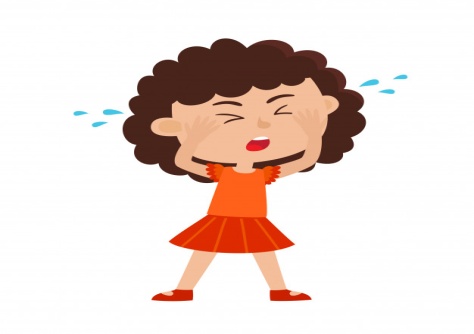 Envía evidencias de tus trabajos al whatsApp de tu maestro (a)NOTA: no olvides ponerle la fecha a cada trabajo y tú nombre en la parte de arriba.  LUNESCiencias naturales Identifica a la masa y al volumen como propiedadesmediblesMasa y volumen:propiedades medibles delos sólidosResuelve el Anexo #1 propiedades de la materia: masa y volumen. Envía evidencias de tus trabajos al whatsApp de tu maestro (a)NOTA: no olvides ponerle la fecha a cada trabajo y tú nombre en la parte de arriba.  LUNESGeografía Distingue espacios agrícolas, ganaderos, forestales y pesqueros en los continentes en relación con los recursos naturales.Distribución de los principales espaciosforestales y pesquerosContesta la actividad del Anexo #2  y responde las siguientes preguntas en tu cuaderno. 1.- ¿Qué recursos naturales hay en el lugar en donde vives?2.- ¿Qué pasaría si el hombre no contara con los recursos naturales como el agua, el maíz o gasolina?3.- ¿Por qué son importantes los recursos naturales?Envía evidencias de tus trabajos al whatsApp de tu maestro (a)NOTA: no olvides ponerle la fecha a cada trabajo y tú nombre en la parte de arriba.  LUNESVida saludablePropone alternativas de actividades físicas que2puede practicar dentro y fuera de la escuela para su bienestarUn paso para adelante yotro para atrásPropuestas de ejercicios para mantenernos sanos:Escribe en tu cuaderno 3 actividades físicas que consideres importantes para mantener nuestros cuerpos sanos y en movimiento que propongas para realizar con tus compañeros al regresar a clases presenciales.Envía evidencias de tus trabajos al whatsApp de tu maestro (a)NOTA: no olvides ponerle la fecha a cada trabajo y tú nombre en la parte de arriba.  ASIGNATURAAPRENDIZAJE ESPERADOPROGRAMA DE TV ACTIVIDADESSEGUIMIENTO Y RETROALIMENTACIÓNMARTESMatemáticas Identifica múltiplos y submúltiplos del metro cuadrado y las medidas agrarias.¡Las unidades de superficie, una gran familia!Observa la siguiente tabla de equivalencias y responde las siguientes preguntas en tu cuaderno: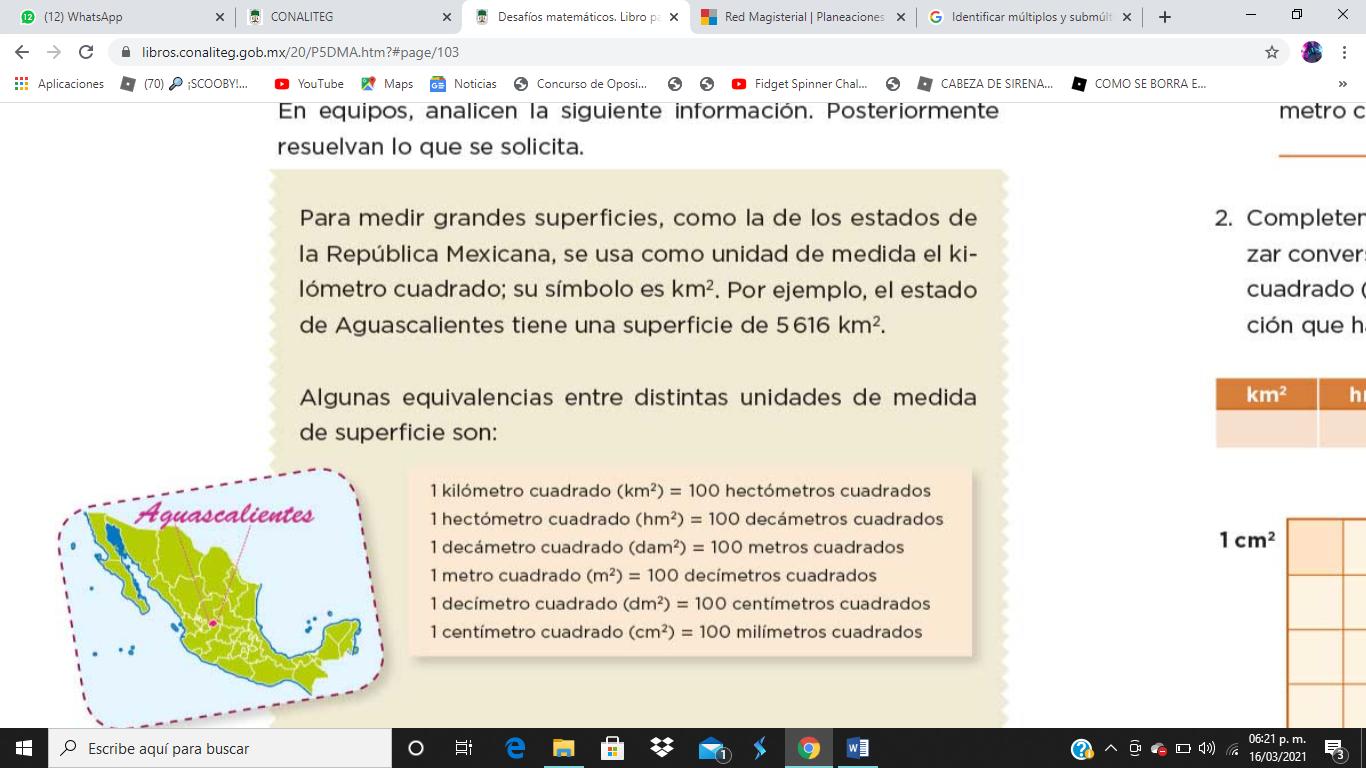 ¿A cuántos hectómetros cuadrados equivale un terreno de 6 kilómetros cuadrados?¿A cuántos decímetros cuadrados equivale una construcción de 80 metros cuadrados?¿A cuántos milímetros cuadrados equivale una alberca de 400 centímetros cuadrados?Envía evidencias de tus trabajos al whatsApp de tu maestro (a)NOTA: no olvides ponerle la fecha a cada trabajo y tú nombre en la parte de arriba.  MARTESCiencias naturalesIdentifica a la masa y al volumen como propiedadesmediblesMasa y volumen:propiedades medibles delos líquidos y gasesRelaciona con una línea según indique su peso. 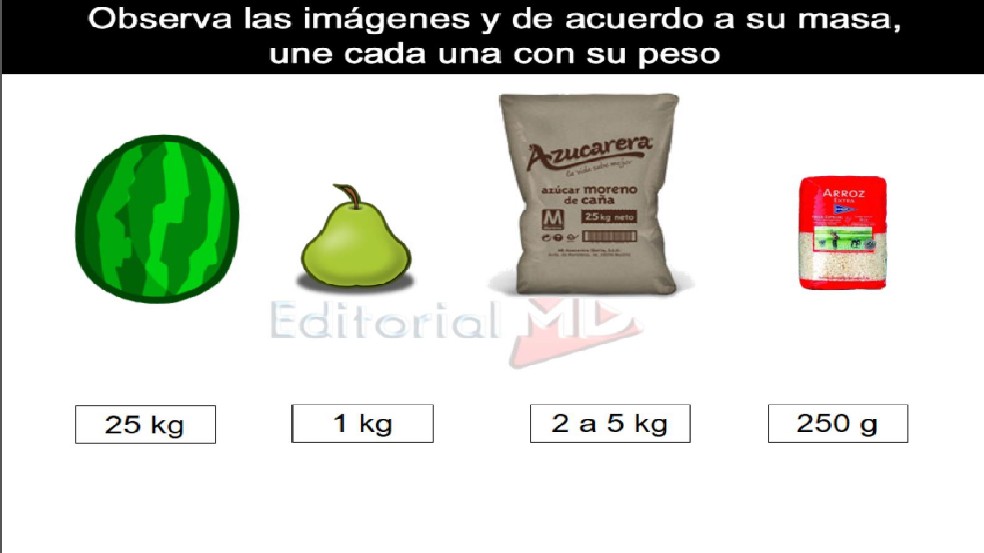 Envía evidencias de tus trabajos al whatsApp de tu maestro (a)NOTA: no olvides ponerle la fecha a cada trabajo y tú nombre en la parte de arriba.  MARTESLengua maternaConoce la función y organización del debateLa discriminación, un temapara debatirEl objetivo de un debate es plantear, exponer y conocer diferentes posturas y argumentaciones sobre un tema, con la finalidad de que pueda llegarse a una conclusión.Responde la siguiente fichaAnexo # 3Envía evidencias de tus trabajos al whatsApp de tu maestro (a)NOTA: no olvides ponerle la fecha a cada trabajo y tú nombre en la parte de arriba.  MARTESHistoria Investiga aspectos de la cultura y la vida cotidiana  del pasado y valora su importancia.¿Influencia extranjera durante el Porfiriato?Retroalimentemos, analiza las páginas 86 y 87 de tu libro de texto y responde las siguientes preguntas en tu cuaderno:¿Qué ofreció Porfirio Díaz para traer a los inversionistas extranjeros?¿Qué sucedió gracias a las empresas extranjeras?¿A qué sectores de la población no llegaron los beneficios?¿Qué países eran los principales inversionistas?Envía evidencias de tus trabajos al whatsApp de tu maestro (a)NOTA: no olvides ponerle la fecha a cada trabajo y tú nombre en la parte de arriba.  ASIGNATURAAPRENDIZAJE ESPERADOPROGRAMA DE TV ACTIVIDADESSEGUIMIENTO Y RETROALIMENTACIÓNMIÉRCOLES Geografía Distingue espacios agrícolas, ganaderos,forestales y pesqueros en los continentes en relación con los recursos naturalesDiversidad de espaciosforestales y pesqueros enlos continentesAnaliza los mapas del anexo #4 y responde las siguientes preguntas1.- ¿Qué volumen de producción maderera tiene México?2.- ¿Qué volumen de producción pesquera en alta mar costera y en aguas interiores tiene México?Envía evidencias de tus trabajos al whatsApp de tu maestro (a)NOTA: no olvides ponerle la fecha a cada trabajo y tú nombre en la parte de arriba.  MIÉRCOLES Matemáticas Identifica múltiplos y submúltiplos del metro cuadrado y las medidas agrarias.Superficie de terrenosEl rancho “Los tres potrillos” tiene una extensión territorial de 3 hectáreas, el cual se puso a la venta al público. Responde las siguientes preguntas en tu cuaderno:¿Cuantos metros cuadrados equivale una hectárea?¿Cuántos metros cuadrados tiene en total el rancho?si la hectárea tiene un precio de venta 40,000 pesos ¿Cuánto cuesta en total el rancho?Envía evidencias de tus trabajos al whatsApp de tu maestro (a)NOTA: no olvides ponerle la fecha a cada trabajo y tú nombre en la parte de arriba.  MIÉRCOLES Formación Cívica y ética.Evalúa situaciones de aplicación justa o injusta de las normas y leyes y construye colectivamente razonamientos para garantizar que su aplicación sea justa.La justicia como principiode leyes y normasCopia el siguiente texto en tu cuaderno La justicia significa hacer lo que creemos que esta correcto y hacerlo de manera imparcial, sin dejarnos llevar por las apariencias, que suelen ser engañosas, por esto; la justicia se representa con una balanza en equilibrio. Analiza la anécdota de la página 93 de tu libro de Formación Cívica y Ética y responde la pregunta en tu cuaderno. Envía evidencias de tus trabajos al whatsApp de tu maestro (a)NOTA: no olvides ponerle la fecha a cada trabajo y tú nombre en la parte de arriba.  MIÉRCOLES Lengua materna Identifica el punto de vista del autor en un texto.Información para el debateAnaliza el Anexo #5, subraya las ideas principales y escríbelas en tu cuaderno.Envía evidencias de tus trabajos al whatsApp de tu maestro (a)NOTA: no olvides ponerle la fecha a cada trabajo y tú nombre en la parte de arriba.  MIÉRCOLES Cívica y Ética en dialogo Evalúa situaciones de aplicación justa o injusta de las normas y leyes yconstruye colectivamenterazonamientos para garantizar que su aplicación sea justaViviendo la justicia: laimportancia de reglas ynormas en la vidacotidianaAnaliza la anécdota que aparece en la página 94 de tu libro de Formación Cívica y Ética y responde la pregunta en tu cuaderno.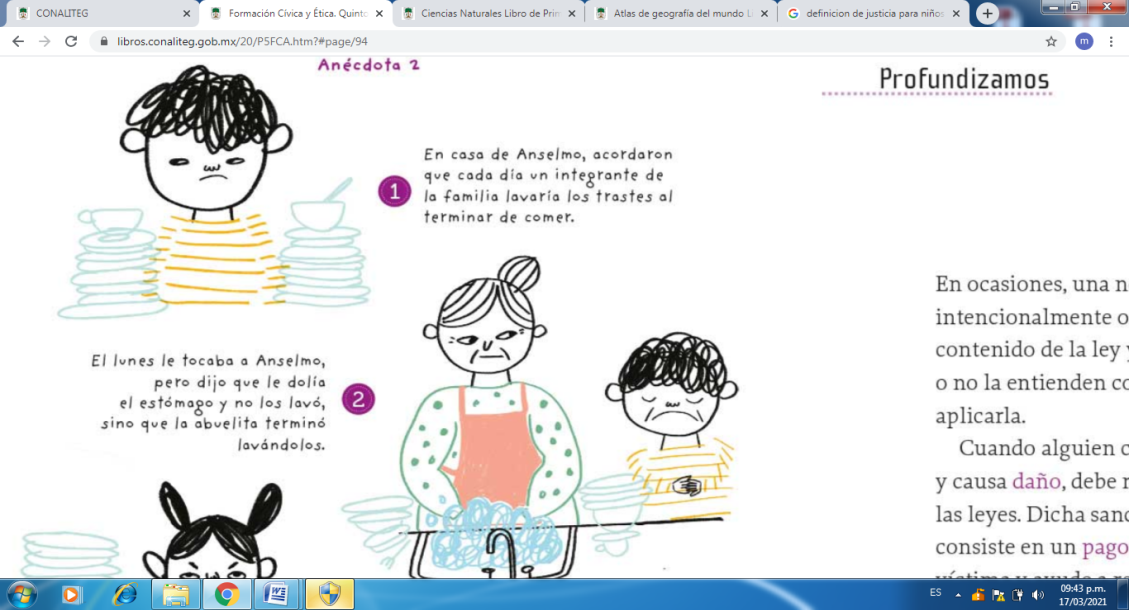 Envía evidencias de tus trabajos al whatsApp de tu maestro (a)NOTA: no olvides ponerle la fecha a cada trabajo y tú nombre en la parte de arriba.  ASIGNATURAAPRENDIZAJE ESPERADOPROGRAMA DE TV ACTIVIDADESSEGUIMIENTO Y RETROALIMENTACIÓNJUEVESMatemáticas Analiza procedimientos para resolver problemasde proporcionalidad del tipo valor faltante (suma término a término, cálculo de un valor intermedio, aplicación del factor constante).Cuentas clarasResuelve los siguientes problemas en tu cuaderno:1.- Si por 5 lápices se pagaron $25, ¿Cuánto habría que pagar por 8 lápices?2.- si 6 bolígrafos cuestan $48, ¿Cuánto se tendrá que pagar por 18 bolígrafos? 3.- si 4 paquetes de galletas cuestan $36, ¿Cuánto costaran 8 paquetes?Envía evidencias de tus trabajos al whatsApp de tu maestro (a)NOTA: no olvides ponerle la fecha a cada trabajo y tú nombre en la parte de arriba.  JUEVESHistoria Investiga aspectos de la cultura y la vida cotidiana del pasado y valora suimportancia¿Cómo eran las haciendas en el Porfiriato?Analiza las páginas 91 y 92 de tu libro de texto, observa quienes acapararon grandes extensiones de tierra o haciendas y como explotaban a los campesinos para trabajar la tierra, posteriormente realiza un dibujo en tu cuaderno donde representes la situación que se vivió en esa época.Envía evidencias de tus trabajos al whatsApp de tu maestro (a)NOTA: no olvides ponerle la fecha a cada trabajo y tú nombre en la parte de arriba.  JUEVESLengua Materna Fundamenta sus opiniones al participar en un debateDebatir es aprenderCon ayuda de un familiar completen el siguiente cuadro sobre el tema que se analizó anteriormente:Tema a debatir:Envía evidencias de tus trabajos al whatsApp de tu maestro (a)NOTA: no olvides ponerle la fecha a cada trabajo y tú nombre en la parte de arriba.  JUEVESArtes Ubica diferentes sitios en donde se presentan artesescénicas (teatro, títeres, danza, artes circenses, acrobacia, clown, magia,malabares y pantomima) para niños en México y otras partes del mundoLa batería de EnriqueNativitasCopia el siguiente mapa mental en tu cuaderno sobre los tipos de artes escénicas Anexo #6Envía evidencias de tus trabajos al whatsApp de tu maestro (a)NOTA: no olvides ponerle la fecha a cada trabajo y tú nombre en la parte de arriba.  JUEVESEducación Física Experimenta distintas formas de interacción motriz en situaciones de juego e iniciación deportiva, con el propósito de promover ambientes de aprendizaje colaborativosDescifrando el juego:cooperación y oposiciónEn compañía de tus padres, bailen la canción “Cabeza, hombros, rodillas, pies” la puedes encontrar en internet. Si no cuentas con internet, solicita a un adulto que te indique 5 ejercicios de calentamiento que deberás realizar. Dibuja cuales ejercicios realizaste, y cuál te agrado más para que lo compartas con tus amigos. Envía evidencias de tus trabajos al whatsApp de tu maestro (a)NOTA: no olvides ponerle la fecha a cada trabajo y tú nombre en la parte de arriba.  JUEVESEnvía evidencias de tus trabajos al whatsApp de tu maestro (a)NOTA: no olvides ponerle la fecha a cada trabajo y tú nombre en la parte de arriba.  ASIGNATURAAPRENDIZAJE ESPERADOPROGRAMA DE TV ACTIVIDADESSEGUIMIENTO Y RETROALIMENTACIÓNVIERNESLengua materna Analiza la diversidad cultural y lingüística de suestado o región.¡Valoremos la diversidad!Investiga el tipo de diversidad lingüística que existe en tu estado, costumbres, danzas, comidas tradicionales etc. Elabora un cartel donde expreses la importancia de preservar el legado cultural que existe.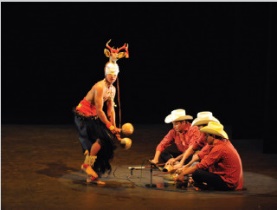 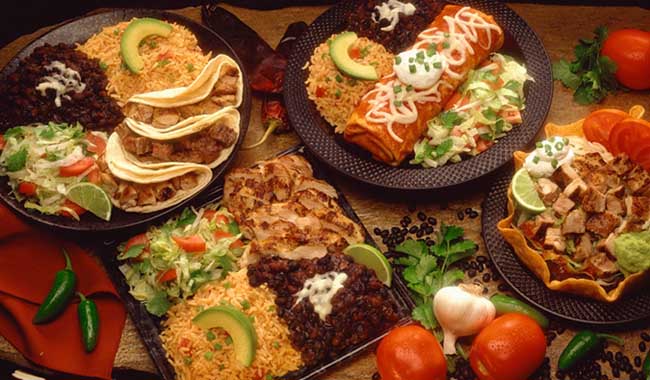 Envía evidencias de tus trabajos al whatsApp de tu maestro (a)NOTA: no olvides ponerle la fecha a cada trabajo y tú nombre en la parte de arriba.  VIERNESMatemáticas Analiza procedimientos para resolver problemasde proporcionalidad del tipo valor faltante (suma término a término, cálculo de un valor intermedio, aplicación del factor constante).La importancia del ahorroResuelve los siguientes problemas en tu cuaderno:1.-Luis trabaja en Canadá. Por cada 15 dólares que gana envía 8 a su familia que vive en el estado de Zacatecas. La semana pasada gano 300 dólares ¿Cuánto dinero enviara a su familia?2.-Maria trabaja en Hermosillo. De cada $10 que gana ahorra $7, si la semana pasada gano $1100. ¿Cuánto deberá ahorrar?Envía evidencias de tus trabajos al whatsApp de tu maestro (a)NOTA: no olvides ponerle la fecha a cada trabajo y tú nombre en la parte de arriba.  VIERNESEducacion socioemocional Practica la empatía hacia la tristeza de las personasque le rodean con el fin de recibir ayuda y reconoce la tristeza en las personas cercanas para apoyar a quien lo necesita.Cuando el río suena, ¡latristeza se llevaDiana es una niña nueva en la escuela “Gral. Antonio Rosales” y esta triste porque sus compañeros salieron al recreo y no la invitaron a jugar, ahora ella se quedo sola en el salón triste. Responde las siguientes preguntas en tu cuaderno.1.- ¿Qué crees que siente Diana?2.- ¿Qué puede estar pensando Diana en el salón sola?3.- ¿Qué pueden hacer sus compañeros para que ella se sienta mejor?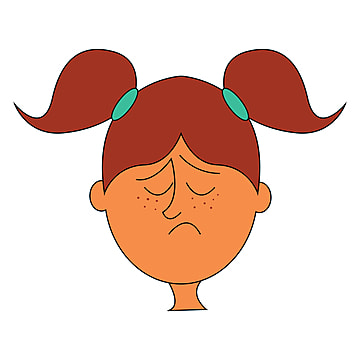 Envía evidencias de tus trabajos al whatsApp de tu maestro (a)NOTA: no olvides ponerle la fecha a cada trabajo y tú nombre en la parte de arriba.  VIERNESVida saludable Toma decisiones sobre su alimentación reconociendo impactos en el aprovechamiento de recursos naturalesNutriciero¿Conoces los beneficios de lo que consumes?Investiga con tus familiares o en internet sobre las ventajas y desventajas de los alimentos que consumes con mayor frecuencia y anótalos en el siguiente cuadro. Envía evidencias de tus trabajos al whatsApp de tu maestro (a)NOTA: no olvides ponerle la fecha a cada trabajo y tú nombre en la parte de arriba.  